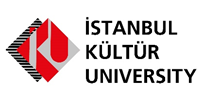 Mobility AgreementStaff Mobility For TeachingPlanned period of the teaching activity: from [day/month/year]	till [day/month/year]Duration (days) – excluding travel days: …………………. The teaching staff memberThe Sending Institution/EnterpriseThe Receiving InstitutionFor guidelines, please look at the end notes on page 3. Section to be completed BEFORE THE MOBILITYI.	PROPOSED MOBILITY PROGRAMMEMain subject field: ………………….Level (select the main one): Short cycle (EQF level 5) ; Bachelor or equivalent first cycle (EQF level 6) ; Master or equivalent second cycle (EQF level 7) ; Doctoral or equivalent third cycle (EQF level 8) Number of students at the receiving institution benefiting from the teaching programme: ………………Number of teaching hours: …………………Language of instruction: ………………………………………
II. COMMITMENT OF THE THREE PARTIESBy signing this document, the teaching staff member, the sending institution/enterprise and the receiving institution confirm that they approve the proposed mobility agreement.The sending higher education institution supports the staff mobility as part of its modernisation and internationalisation strategy and will recognise it as a component in any evaluation or assessment of the teaching staff member.The teaching staff member will share his/her experience, in particular its impact on his/her professional development and on the sending higher education institution, as a source of inspiration to others. The teaching staff member and the beneficiary institution commit to the requirements set out in the grant agreement signed between them.The teaching staff member and the receiving institution will communicate to the sending institution/enterprise any problems or changes regarding the proposed mobility programme or mobility period.Last name (s)First name (s)SeniorityNationalityGender [Male/Female/Undefined]Academic year20../20..E-mailName ISTANBUL KULTUR UNIVERSITYISTANBUL KULTUR UNIVERSITYISTANBUL KULTUR UNIVERSITYErasmus code (if applicable)TR ISTANBU19Faculty/DepartmentInternational OfficeAddressAtaköy Campus, Bakırköy 34156/İstanbul - TurkeyCountry/
Country codeTurkey/ TRContact person 
name and positionSeçkin Taygun AltıntaşInstitutional CoordinatorContact persone-mail / phoneerasmus@iku.edu.tr+90(212)498 45 71Size of enterprise(if applicable)<250 employees>250 employeesNameFaculty/DepartmentErasmus code(if applicable)Faculty/DepartmentAddressCountry/
Country codeContact person
name and positionContact person
e-mail / phoneOverall objectives of the mobility:Added value of the mobility (in the context of the modernisation and internationalisation strategies of the institutions involved):Content of the teaching programme:Expected outcomes and impact (e.g. on the professional development of the teaching staff member and on the competences of students at both institutions):Content of the traininig programme:Content of the traininig programme:Content of the traininig programme:Content of the traininig programme:You can add as many lines as neededYou can add as many lines as neededYou can add as many lines as neededYou can add as many lines as neededDateSubjectHoursHoursThe teacherName:Signature: 	Date:	Dean of the Faculty / Head of the Vocational SchoolName of the responsible person:Signature: 		Date: 	Head of the Department / Head of the ProgramName of the responsible person:Signature: 		Date: 	The sending institution/enterpriseSeçkin Taygun AltıntaşInstitutional Erasmus CoordinatorSignature: 		Date: 	The receiving institutionName of the responsible person:Signature: 		Date:	